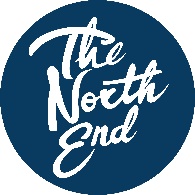 Canape Menu 10 pieces per platter2.5 canapes per person recommendedBite Size Canapes - $40 / platterArancini - Truffle mushroom or Pumpkin & RicottaTomato tartMini avo loversWhite GazpachoRed Gazpacho Chicken ribbon sandwiches House made pork and fennel sausage rolls and tomato relishSeafood Canapes - $50 / platterGravlax on ryeSydney rock oystersFlathead tacosSubstantial Canapes - $80 / platterMini burgersAdd dessert - $45 / platter Portuguese egg tartsMacarons (Gluten free)Mini seasonal fresh fruit tartsScones / jam / creamOrange cake (Gluten free)Pecan pie 